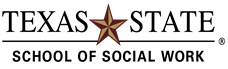 Office of Field Education Acknowledgement Form for All Social Work Students Participating in Required Internships(For Social Work Placements Only)I, _____________________________ (Print name) am a student enrolled in the School of Social Work at Texas State University. For purposes of my internship placement, I will need to secure my own transportation to and from the internship placement site. I understand that traveling for my internship work responsibilities is my own choice. I understand and agree that Texas State University and the Texas State University System will not be responsible for any loss, property damage, or injury, including death, that I may sustain as a result of my travel to or from the internship placement site. Signature of StudentTexas State Student #_________________________Date of Acknowledgement 